新书推荐：《一盘大棋？中国新命运解析》中国道路的成功密诀在哪里？江苏凤凰文艺出版社2016年的新书《一盘大棋？中国新命运解析》给出了独特的答案。作者利用丰富的大数据和现代的计量方法讨论影响中国经济增长的各种因素，通过国际比较，提出了大胆而明确的结论：固定资产投资是促进增长的第一要素！中国的高储蓄基础上的高投资在促成经济增长方面的效率高于西方经济体！其次，中国经济取胜依靠的是人力资本投资导致的劳动质量提高，而非所谓的“人口红利”！总之，要素投入是关键，而全要素生产率的提高则并不如一般所认为的那样重要。作者罗思义，英国伦敦经济学与商业政策署前署长，中国人民大学重阳研究院高级研究员，对中国经济有长期深入的观察和研究，其全面深入独特的分析值得国内的研究者重视。　　　　　　　　　　　　　　　　　　　　　　　　（李亚平）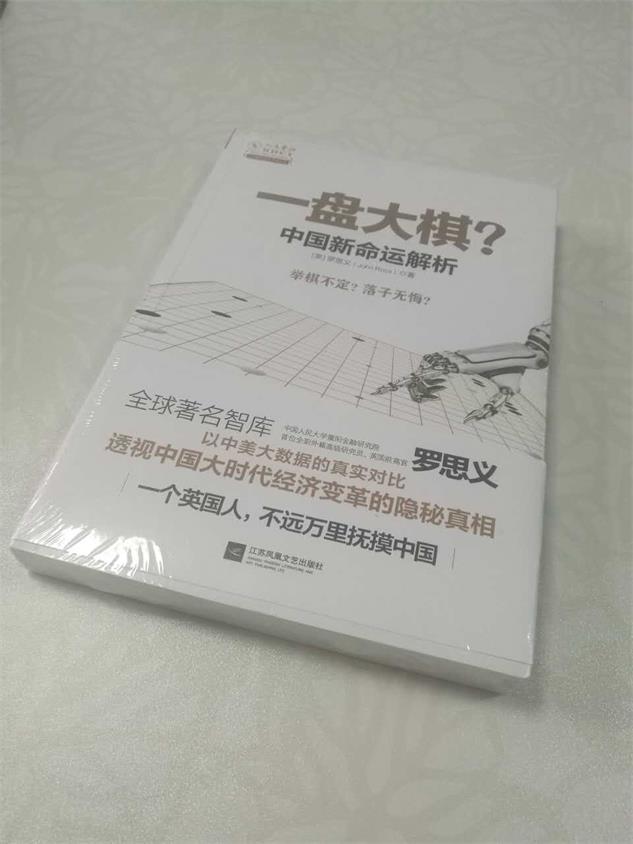 